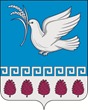 АДМИНИСТРАЦИЯ МЕРЧАНСКОГО СЕЛЬСКОГО ПОСЕЛЕНИЯКРЫМСКОГО РАЙОНАПОСТАНОВЛЕНИЕот 02.09.2020										                 № 77                                                                село МерчанскоеОб утверждении Положения о порядке подведения итогов продажи муниципального имущества Мерчанского сельского поселения Крымского района и порядке заключения с покупателем договора купли-продажи муниципального имущества Мерчанского сельского поселения Крымского района без объявления ценыВ соответствии с пунктом 5 статьи 24 Федерального закона от 21 декабря 2001 года № 178  - ФЗ «О приватизации государственного и муниципального имущества», постановлением Правительства РФ от 22 июля 2002 года № 549 «Об утверждении положений об организации продажи государственного или муниципального имущества посредством публичного предложения и без объявления цены» п о с т а н о в л я ю:1. Утвердить Положение о порядке подведения итогов продажи муниципального имущества Мерчанского сельского поселения Крымского района и порядке заключения с покупателем договора купли-продажи муниципального имущества  Мерчанского сельского поселения Крымского района без объявления цены (приложение). 2. Ведущему специалисту администрации Мерчанского сельского поселения Крымского района (Годиновой) обнародовать и разместить на официальном сайте администрации Мерчанского сельского поселения Крымского района в сети Интернет настоящее постановление.3. Контроль за выполнением настоящего постановления возложить оставляю за собой.4. Постановление вступает в силу со дня официального обнародования.Глава Мерчанского сельского поселения Крымского района	                                        Е.В. ПрокопенкоПОЛОЖЕНИЕ
о порядке подведения итогов продажи муниципального имущества Мерчанского сельского поселения Крымского района и порядке заключения с покупателем договора купли-продажи муниципального имущества Мерчанского сельского поселения Крымского района без объявления цены1. Общие положения1.1. Настоящее Положение определяет порядок подведения итогов продажи муниципального имущества Мерчанского сельского поселения Крымского района (далее - имущество) и порядок заключения с покупателем договора купли-продажи муниципального имущества Мерчанского сельского поселения Крымского района без объявления цены (далее - договор купли-продажи имущества).1.2. Организация продажи муниципального имущества осуществляется администрацией Мерчанского сельского поселения Крымского района (далее - продавец).2. Порядок подведения итогов продажи имущества2.1. По результатам рассмотрения представленных претендентами документов продавец принимает решение о рассмотрении предложений о цене приобретения имущества. Указанное решение оформляется протоколом об итогах продажи имущества в порядке, установленном настоящим Положением.2.2. Для определения покупателя имущества продавец вскрывает конверты с предложениями о цене приобретения имущества. При вскрытии конвертов с предложениями могут присутствовать подавшие их претенденты или их полномочные представители.2.3. Для определения покупателя, предложения о цене приобретения имущества сопоставляются и оцениваются. Каждому предложению о цене приобретения имущества присваиваются порядковые номера по мере уменьшения предлагаемой цены имущества, в случае равенства цен - по более позднему времени регистрации соответствующей заявки.2.4. Покупателем имущества признается:а) при принятии к рассмотрению одного предложения о цене приобретения имущества - претендент, подавший это предложение;б) при принятии к рассмотрению нескольких предложений о цене приобретения имущества - претендент, предложивший наибольшую цену за продаваемое имущество;  в) при принятии к рассмотрению нескольких одинаковых предложений о цене приобретения имущества - претендент, заявка которого была зарегистрирована ранее других.2.5. Протокол об итогах продажи имущества должен содержать:сведения об имуществе;общее количество зарегистрированных заявок;сведения об отказах в рассмотрении предложений о цене приобретения имущества с указанием подавших их претендентов и причин отказов;сведения о рассмотренных предложениях о цене приобретения имущества; сведения о покупателях имущества;цену приобретения имущества, предложенную покупателем;подписи уполномоченных должностных лиц и оттиск печати продавца;иные необходимые сведения.2.6. Уведомления об отказе в рассмотрении поданного претендентом предложения о цене приобретения имущества и о признании претендента покупателем имущества выдаются соответственно претендентам и покупателю или их полномочным представителям под расписку в день подведения итогов продажи имущества либо высылаются в их адрес по почте заказным письмом на следующий после дня подведения итогов продажи имущества день.2.7. Если в указанный в информационном сообщении срок для приема заявок ни одна заявка не была зарегистрирована либо по результатам рассмотрения зарегистрированных заявок ни одно предложение о цене приобретения имущества не было принято к рассмотрению, продажа имущества признается несостоявшейся, что фиксируется в протоколе об итогах продажи имущества. Информационное сообщение об итогах аукциона размещается на официальном сайте в сети Интернет.3. Порядок заключения договора купли-продажи имущества, оплаты имущества и передачи его покупателю3.1. Договор купли-продажи имущества заключается в течение 5 дней со дня подведения итогов продажи.3.2. Договор купли-продажи имущества должен содержать все существенные условия, предусмотренные для таких договоров Гражданским кодексом Российской Федерации, Федеральным законом от 21 декабря 2001 года № 178-ФЗ «О приватизации государственного и муниципального имущества» и иными нормативными правовыми актами.Оплата имущества производится в размере предложенной покупателем цены приобретения имущества.3.3 Денежные средства в счет оплаты приватизируемого муниципального имущества в размере предложенной покупателем цены приобретения направляются в установленном порядке в местный бюджет на счет, указанный в информационном сообщении о проведении продажи имущества, в сроки, указанные в договоре купли-продажи имущества, но не позднее 30 рабочих дней со дня его заключения.3.4. В случае привлечения агента для осуществления функций продавца приватизируемого муниципального имущества продавец направляет агенту в срок не позднее 3 рабочих дней со дня поступления денежных средств на счет, указанный для оплаты муниципального имущества, выписку с указанного счета.3.5. При продаже имущества, находящегося в муниципальной собственности, порядок и сроки перечисления денежных средств в счет оплаты приватизируемого имущества в бюджет поселения определяются в соответствии с законами и иными нормативными правовыми актами субъектов Российской Федерации или правовыми актами органов местного самоуправления.3.6. В случае предоставления рассрочки оплата имущества осуществляется в соответствии с решением о предоставлении рассрочки.3.7. В договоре купли-продажи предусматривается уплата покупателем неустойки в случае его уклонения или отказа от оплаты имущества.3.8. При уклонении покупателя от заключения договора купли-продажи имущества в установленный срок покупатель утрачивает право на заключение такого договора. В этом случае продажа имущества признается несостоявшейся.3.9. Факт оплаты имущества подтверждается выпиской со счета, указанного в информационном сообщении о проведении продажи имущества, подтверждающей поступление средств в размере и сроки, указанные в договоре купли-продажи имущества или решении о рассрочке оплаты имущества.3.10. Продавец обеспечивает получение покупателем документации, необходимой для государственной регистрации сделки купли-продажи имущества и государственной регистрации перехода права собственности, вытекающего из такой сделки. Приложениек постановлению администрацииМерчанского сельского поселения Крымского районаот 02.09.2020 г. № 77